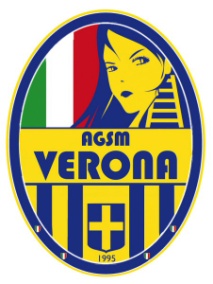 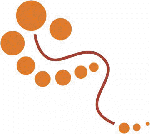 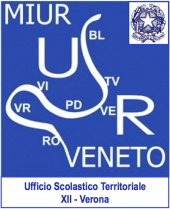          					         			         A.S.D. A.G.S.M. VERONA F.C.G.         					   			C/o Stadium AGSM Olivieri, Via Sogare, Verona         Tel-fax 045 2224999   verona.femminile@gmail.com “Giochiamo insieme”Referente 	per A.S.D. A.G.S.M. VERONA F.C.G.Donati Renato 	Cell. 	335 5346880		E-Mail	renato@renatodonati.comIscrizioni 	inviare il modulo in oggetto ai seguenti indirizzi:  Società		verona.femminile@gmail.com 	Fax 045 2224999Donati Renato 	renato@renatodonati.comTermine iscrizioniNon si pongono termini nell’accettare le adesioni; verrà data precedenza alle domande presentate per prime e alle Scuole più vicine alla Ns. Sede.Anno scolastico 2014-15Tel. Segreteria Istituto 					E-mail Docente ReferenteCell. 						E-mail DataTimbro				     Il Dirigente Scolastico